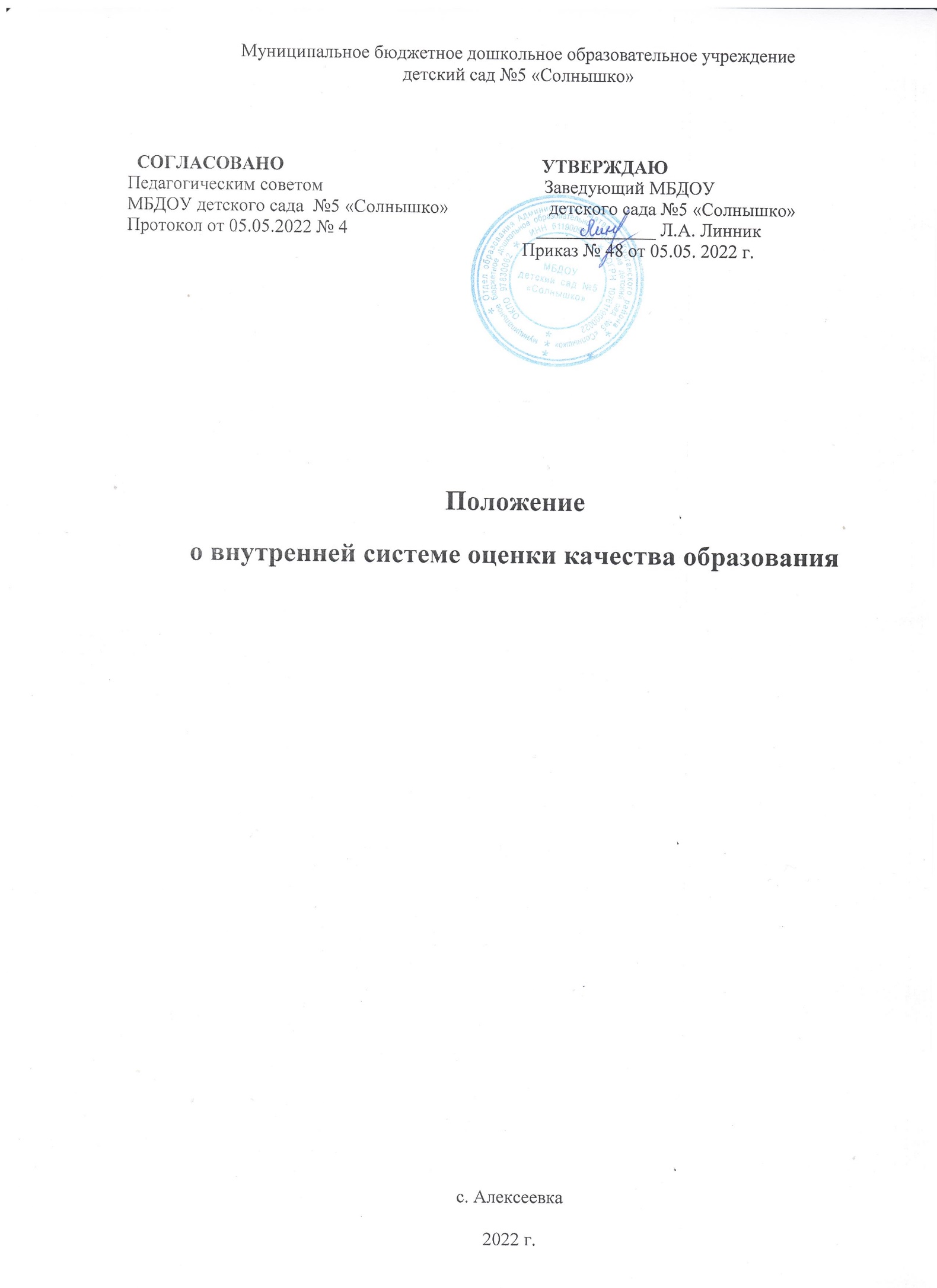 1. Общие положения1.1. Настоящее положение о внутренней системе оценки качества образования (далее – Положение) в муниципальном бюджетном дошкольном образовательном учреждении детском саду №5 «Солнышко» (далее – МБДОУ):определяет направления внутренней оценки качества образования и состав контрольно-оценочных процедур;регламентирует порядок организации и проведения контрольно-оценочных процедур;закрепляет критерии и формы оценки по различным направлениям;учитывает федеральные требования к порядку процедуры самообследования образовательной организации и параметры, используемые в процессе федерального государственного контроля качества образования.1.2. Настоящее Положение разработано в соответствии:с Федеральным законом от 29.12.2012 № 273-ФЗ «Об образовании в Российской Федерации»;приказом Минобрнауки от 17.10.2013 № 1155 «Об утверждении федерального государственного образовательного стандарта дошкольного образования»;государственной программой РФ «Развитие образования», утвержденной постановлением Правительства от 26.12.2017 № 1642;Порядком проведения самообследования в образовательной организации, утвержденным приказом Минобрнауки от 14.06.2013 № 462;приказом Минобрнауки от 10.12.2013 № 1324 «Об утверждении показателей деятельности образовательной организации, подлежащей самообследованию»;приказом Минпросвещения от 13.03.2019 № 114 «Об утверждении показателей, характеризующих общие критерии оценки качества условий осуществления образовательной деятельности организациями, осуществляющими образовательную деятельность по основным общеобразовательным программам, образовательным программам среднего профессионального образования, основным программам профессионального обучения, дополнительным общеобразовательным программам»;Уставом МБДОУ;локальными нормативными актами МБДОУ.1.3. В настоящем Положении используются следующие термины:Качество образования – комплексная характеристика образования, выражающая степень его соответствия требованиям действующего законодательства РФ в части обеспечения государственных гарантий на основе единства обязательных требований к условиям реализации образовательных программ дошкольного образования.Качество условий – выполнение санитарно-гигиенических норм организации образовательного процесса; организация питания в ДОО; реализация мер по обеспечению безопасности воспитанников в ходе организации образовательного процесса.Оценка качества образования – процесс, в результате которого определяется степень соответствия измеряемых образовательных результатов, условий их обеспечения зафиксированной в нормативных документах системе требований к качеству образования.Внутренняя система оценки качества образования – целостная система диагностических и оценочных процедур, реализуемых в ДОО. Критерий – признак, на основании которого производится оценка, классификация оцениваемого объекта.Мониторинг в системе образования – комплексное аналитическое отслеживание процессов, определяющих количественно-качественные изменения качества образования, результатом которого является установление степени соответствия измеряемых образовательных результатов, условий их достижения и обеспечения общепризнанной, зафиксированной в нормативных документах и локальных актах системе государственно-общественных требований к качеству образования, а также личностным ожиданиям участников образовательного процесса.Измерение – метод регистрации состояния качества образования, а также оценка уровня образовательных достижений, которые имеют стандартизированную форму и содержание которых соответствует реализуемым образовательным программам.1.4. В качестве источников данных для оценки качества образования используются:анализ результатов внутреннего контроля образовательной деятельности;педагогический мониторинг;психолого-педагогическая диагностика;социологическое анкетирование (участников образовательных отношений);аналитические отчеты педагогов ДОО (об итогах реализации ОП ДО, созданных условиях для качественной реализации ОП ДО);наблюдение организованной образовательной деятельности, мероприятий, организуемых педагогами ДОО.1.5. Настоящее Положение, все дополнения и изменения к нему рассматриваются и принимаются педагогическим советом МБДОУ, утверждаются приказом заведующего МБДОУ.2. Основные цели, задачи, принципы ВСОКО2.1. Цель ВСОКО – установить соответствие качества дошкольного образования в МБДОУ действующему законодательству РФ в сфере образования.2.2. Задачи ВСОКО:формирование механизма единой системы сбора, обработки и хранения информации о состоянии качества образования в МБДОУ;систематическое отслеживание и анализ состояния системы образования в МБДОУ для принятия обоснованных и своевременных управленческих решений, направленных на повышение качества дошкольного образования;устранение эффекта неполноты и неточности информации о качестве образования, как на этапе планирования образовательных результатов, так и на этапе оценки эффективности деятельности по достижению соответствующего качества образования.2.3. Назначение ВСОКО – обеспечение МБДОУ информацией:о качестве образовательной деятельности по реализации ООП ДО в МБДОУ;качестве условий в МБДОУ, обеспечивающих реализацию ООП ДО;качестве образовательных результатов, достигнутых при реализации ООП ДО.2.4. Основными принципами ВСОКО в МБДОУ являются:принцип объективности, достоверности, полноты и системности информации о качестве образования;принцип открытости, прозрачности процедур оценки качества образования;принцип доступности информации о состоянии и качестве образования для участников образовательных отношений;принцип оптимальности использования источников первичных данных для определения показателей качества и эффективности образования (с учетом возможности их многократного использования);принцип инструментальности и технологичности используемых показателей (с учетом существующих возможностей сбора данных, методик измерений, анализа и интерпретации данных, подготовленности потребителей к их восприятию);принцип взаимного дополнения оценочных процедур, установление между ними взаимосвязей и взаимозависимостей;принцип соблюдения морально-этических норм при проведении процедур оценки качества образования в МБДОУ.3. Организация ВСОКО3.1. Обязанность по организации и функционированию ВСОКО в МБДОУ возлагается на рабочую группу, состав которой утверждается приказом МБДОУ.3.2. Рабочая группа по разработке и внедрению ВСОКО:формирует блок локальных актов, которые регулируют функционирование ВСОКО в детском саду, представляет их на утверждение заведующему МБДОУи контролирует их исполнение;обеспечивает в соответствии с ООП ДО МБДОУ проведение мониторинговых, социологических и статистических процедур по вопросам качества образования;организует сбор, обработку, хранение и представление информации о состоянии качества образования на уровне МБДОУ;формирует информационно-аналитические материалы по результатам оценки качества образования в МБДОУ;предлагает проекты управленческих решений по повышению качества образования на основе анализа результатов, полученных в процессе реализации ВСОКО.3.3. Педагогический совет МБДОУ:заслушивает информационно-аналитические материалы по результатам оценки качества образования в МБДОУ;принимает решения по повышению качества образования на основе анализа результатов, полученных в процессе оценки качества.4. Реализация ВСОКО4.1. Объектом оценки внутренней системы качества образования является соблюдение обязательных требований действующего законодательства РФ в части дошкольного образования (п. 1.1 ФГОС ДО).4.2. Направлениями ВСОКО являются:качество условий реализации ООП ДО МБДОУ;качество организации образовательной деятельности в МБДОУ;качество результатов реализации ООП ДО МБДОУ.4.2.1. Система оценки качества условий реализации ООП ДО детского сада включает в себя оценку:4.2.1.1. Развивающей предметно-пространственной среды, в том числе для реализации программы воспитания (приложение 1):насыщенность предметно-пространственной среды;трансформируемость пространства;полифункциональность игровых материалов;вариативность предметно-пространственной среды;доступность предметно-пространственной среды;безопасность предметно-пространственной среды.4.2.1.2. Материально-технических условий (приложение 2):требования к материально-техническому обеспечению образовательных программ;требования к средствам обучения и воспитания, используемым в образовательной деятельности, в соответствии с санитарными правилами и нормами;требования к состоянию и содержанию территории, зданий и помещений в соответствии с санитарными правилами и нормами;требования к контролю организации питания;требования к организации медицинского обслуживания воспитанников;требования к охране здания и территории;требования, определяемые в соответствии с правилами пожарной безопасности;требования к информационному обеспечению;требования к доступной среде.4.2.1.3. Кадровых условий (приложение 3):укомплектованность педагогическими кадрами;уровень образования педагогических кадров;уровень квалификации педагогических кадров;дополнительное профессиональное образование педагогических работников;компетентность педагогических кадров;профессиональные достижения педагогических кадров.4.2.1.4. Психолого-педагогических условий (приложение 4):уважительное отношение педагога к человеческому достоинству детей, формирование и поддержка их положительной самооценки, уверенности в собственных возможностях и способностях;использование в образовательной деятельности форм и методов работы с детьми, соответствующих их возрастным и индивидуальным особенностям;построение образовательной деятельности на основе взаимодействия взрослых с детьми, ориентированного на интересы и возможности каждого ребенка и учитывающего социальную ситуацию его развития;поддержка педагогом положительного, доброжелательного отношения детей друг к другу и взаимодействия детей друг с другом в разных видах деятельности;поддержка инициативы и самостоятельности детей в деятельности, специфических для них видах деятельности;возможность выбора детьми материалов, видов активности, участников совместной деятельности и общения;защита детей от всех форм физического и психического насилия;поддержка родителей (законных представителей) в воспитании детей, охране и укреплении их здоровья, вовлечение семей непосредственно в образовательную деятельность.4.2.1.5. Финансовых условий (приложение 5):расходы на оплату труда работников;расходы на приобретение средств обучения и воспитания, соответствующих материалов;расходы, связанные с дополнительным профессиональным образованием педагогических работников по профилю их педагогической деятельности;контроль информации о финансовом обеспечении, представленной на официальном сайте МБДОУ;предоставление дополнительных образовательных услуг, в том числе платных.4.2.2. Система оценки качества организации образовательной деятельности включает в себя оценку (приложение 6):ООП ДО;АООП ДО;рабочей программы воспитания;дополнительных общеразвивающих программ;качества осуществления педагогами образовательной деятельности в процессе организации различных видов детской деятельности и в ходе режимных моментов;качества взаимодействия участников образовательных отношений, в том числе по вопросам воспитания, а также сотрудничества с социальными партнерами.4.2.3. Содержание процедуры оценки системы качества результатов освоения ОП ДО включает в себя оценку:динамики индивидуального развития детей при освоении ООП ДО, АООП, рабочих программ воспитания, дополнительных общеразвивающих программ (приложение 7);динамики состояния здоровья воспитанников;динамики уровня адаптации детей к условиям МБДОУ;уровня развития способностей и склонностей, интересов детей, их достижений;уровня формирования у старших дошкольников предпосылок к учебной деятельности;удовлетворенности родителей качеством образовательных результатов (приложение 8).4.3. Для осуществления процедуры внутренней системы оценки качества образования в МБДОУ составляется план-график реализации мероприятий ВСОКО на учебный год, в котором определяются направления, критерии и показатели оценки, сроки, периодичность, ответственные и исполнители. План-график реализации мероприятий ВСОКО является составной частью планирования деятельности МБДОУ на учебный год.4.4. Процедура проведения ВСОКО предполагает следующий алгоритм действий:сбор информации на основе используемых методик;анализ и обработка полученных данных, сопоставление с нормативными показателями;рассмотрение полученных результатов на педагогическом совете МБДОУ;выявление влияющих на качество образования факторов, принятие управленческих решений по устранению отрицательных последствий;формулирование основных стратегических направлений развития образовательного процесса на основе анализа полученных данных.4.5. Результаты оценки оформляются в схемах, графиках, таблицах, диаграммах, отражаются в справочно-аналитических материалах, содержащих констатирующую часть, выводы и конкретные, реально выполнимые рекомендации с указанием сроков исполнения и ответственных исполнителей.4.6. Результаты анализа данных ВСОКО могут быть использованы для составления ежегодного отчета МБДОУ о результатах самообследования деятельности.5. Заключительные положения5.1. Придание гласности и открытости результатам оценки качества образования осуществляется путем предоставления информации заказчикам и потребителям образовательных услуг, в том числе посредством размещения отчета о самообследовании на официальном сайте МБДОУ.5.2. Лица, осуществляющие оценку качества образования в МБДОУ, несут ответственность за достоверность излагаемых сведений, представляемых в отчетных документах по итогам оценки.5.3. Настоящее Положение подлежит согласованию с педагогическим советом.5.4. В настоящее Положение могут быть внесены изменения и дополнения на основе решения педагогического совета.5.5. Изменения и дополнения в настоящее Положение не влекут изменений и дополнений в ООП ДО.Приложение 1 к положению о внутренней системе
оценки качества образования от 05.05.2022 г.Карта оценки РППСБаллы: 0 – не соответствует, 1 – частично соответствует, 2 – полностью соответствуетПриложение 2 к положению о внутренней системе
оценки качества образования от 05.05.2022 г.Карта оценки материально-технических условий образовательной деятельностиБаллы: 0 – не соответствует, 1 – частично соответствует, 2 – полностью соответствует	                     Приложение 3 к положению о внутренней системе
                                                                                      оценки качества образования от 05.05.2022 г.Карта оценки кадровых условий образовательной деятельностиБаллы: 0 – не соответствует, 1 – частично соответствует, 2 – полностью соответствуетПриложение 4 к положению о внутренней системе
оценки качества образования от 05.05.2022 г.Карта оценки психолого-педагогических условий образовательной деятельностиБаллы: 0 – не соответствует, 1 – частично соответствует, 2 – полностью соответствуетПриложение 5 к положению о внутренней системе
оценки качества образования от 05.05.2022 г.Карта оценки финансовых условий образовательной деятельностиБаллы: 0 – не соответствует, 1 – частично соответствует, 2 – полностью соответствуетПриложение 6 к положению о внутренней системе
оценки качества образования от 05.05.2022 г.Карта оценки качества организации образовательной деятельностиПриложение 7 к положению о внутренней системе
оценки качества образования от 05.05.2022 г.Лист динамики индивидуального развития воспитанниковСредние показатели по группеПриложение 8 к положению о внутренней системе
оценки качества образования от 05.05.2022 г.Анкета изучения мнений родителей о качестве предоставляемых образовательных
услуг в МБДОУ№Показатели/индикаторыРезультаты самообследованияБаллы эксперта№Показатели/индикаторыБаллы от 0 до 2Баллы от 0 до 2I. Показатели, характеризующие общий критерий оценки качества развивающей предметно-пространственной среды, касающиеся ее содержательной насыщенностиI. Показатели, характеризующие общий критерий оценки качества развивающей предметно-пространственной среды, касающиеся ее содержательной насыщенностиI. Показатели, характеризующие общий критерий оценки качества развивающей предметно-пространственной среды, касающиеся ее содержательной насыщенностиI. Показатели, характеризующие общий критерий оценки качества развивающей предметно-пространственной среды, касающиеся ее содержательной насыщенности1.1Организация образовательного пространства соответствует возрастным возможностям детей (приложение 1), соответствует особенностям каждого возрастного этапа:в помещениях образовательной организации находится мебель, по размеру и функциональному назначению подобранная в соответствии с возрастом детей;в помещениях образовательной организации выделены функциональные зоны (пространства) в зависимости от образовательных, психологических, физиологических потребностей детей разного возраста;все доступные детям помещения образовательной организации, включая коридоры, используются для развития детей (оформляются детскими рисунками; на стенах, на полу размещаются надписи, схемы, буквы, цифры и т. п.)1.2Организация образовательного пространства соответствует содержанию ООП ДО1.3В организации образовательного пространства учитывается целостность образовательного процесса в образовательной организации, в заданных образовательных областях: социально-коммуникативной, познавательной, речевой, художественно-эстетической, физической1.4Образовательное пространство оснащено игровыми средствами обучения в соответствии со спецификой ООП ДО1.5Образовательное пространство оснащено спортивным, оздоровительным оборудованием, инвентарем в соответствии со спецификой ООП ДО1.6В образовательном пространстве учитывается реализация различных образовательных программ (дополнительных, авторских, парциальных)1.7В образовательном пространстве учитываются национально-культурные условия, в которых осуществляется образовательная деятельность1.8В образовательном пространстве учитываются климатические условия, в которых осуществляется образовательная деятельность1.9Организация образовательного пространства и разнообразие материалов, оборудования и инвентаря (в здании и на участке) для детей младшего возраста предоставляет необходимые и достаточные возможности для движения с разными материалами1.10Организация образовательного пространства и разнообразие материалов, оборудования и инвентаря (в здании и на участке) для детей младшего возраста предоставляет необходимые и достаточные возможности для предметной и игровой деятельности с разными материалами1.11Организация образовательного пространства и разнообразие материалов, оборудования и инвентаря (в здании и на участке) обеспечивает игровую, познавательную, исследовательскую и творческую активность всех воспитанников, экспериментирование с доступными детям материалами (в том числе с песком и водой)Итого балловII. Показатели, характеризующие общий критерий оценки качества развивающей предметно-пространственной среды, касающиеся трансформируемости пространстваII. Показатели, характеризующие общий критерий оценки качества развивающей предметно-пространственной среды, касающиеся трансформируемости пространстваII. Показатели, характеризующие общий критерий оценки качества развивающей предметно-пространственной среды, касающиеся трансформируемости пространстваII. Показатели, характеризующие общий критерий оценки качества развивающей предметно-пространственной среды, касающиеся трансформируемости пространства2.1Организация пространства и расположение материалов обеспечивает возможность изменений предметно-пространственной среды в зависимости от образовательной ситуации2.2Организация пространства и расположение материалов обеспечивает возможность изменений предметно-пространственной среды в зависимости от меняющихся интересов, мотивов и возможностей детей2.3В организации пространства группы используется разновеликая, но преимущественно достаточно низкая (по высоте), открытая (без стекол и задних стенок) мебельИтого балловИтого балловIII. Показатели, характеризующие общий критерий оценки качества развивающей предметно-пространственной среды, касающийся полифункциональности материаловIII. Показатели, характеризующие общий критерий оценки качества развивающей предметно-пространственной среды, касающийся полифункциональности материаловIII. Показатели, характеризующие общий критерий оценки качества развивающей предметно-пространственной среды, касающийся полифункциональности материаловIII. Показатели, характеризующие общий критерий оценки качества развивающей предметно-пространственной среды, касающийся полифункциональности материалов3.1Наличие в организации пространства группы и расположении материалов, различных составляющих предметной среды (детской мебели, матов, мягких модулей, ширм и т. д.) для разнообразного использования в разных видах детской активности3.2Наличие в организации пространства полифункциональных предметов и материалов, не обладающих жестко закрепленным способом употребления (есть возможность перенести (перевезти), переставить)3.3Наличие в организации пространства природных, бросовых материалов, пригодных для использования в разных видах детской активности (в том числе в качестве предметов-заместителей в детской игре)3.4В организации пространства отражена мобильность средового окружения, позволяющая обеспечить новизну и сложность предметно-пространственной среды3.5Полифункциональный характер организации предметного окружения обеспечивает стимулирование творческого поведения, побуждающего фантазию ребенка, поставляет множество элементов для работы воображения, продуктивной активности3.6В организации пространства детям обеспечена возможность практического участия в преобразовании предметной среды, основанного на приобщении детей к выразительным средствам оформительского искусства как условия формирования творческой активности ребенка3.7В организации пространства группы, участка обеспечена возможность его изменения в соответствии с игровыми и педагогическими задачами, в том числе посредством подручных средств для различных временных сооружений (домиков, игровых уголков, оград и пр.)3.8В организации пространства участка предоставлена возможность использования одних и тех же объектов участка (постройки, не имеющие четкого образа, и природные объекты – низкие кустарники, деревья, пеньки и пр.) для разных видов детской деятельности, которые можно использовать в качестве маркеров игрового пространства, мест для общения, игры, исследования и уединения и т. п.3.9В организации пространства участка предоставлены подручные материалы для преобразования этого пространства, подстраивания его под те или иные игровые или педагогические задачи, обеспечение опыта построения собственных игровых пространств на прогулке, использования подручного материала для этой целиИтого балловИтого балловIV. Показатели, характеризующие общий критерий оценки качества развивающей предметно-пространственной среды, касающиеся ее вариативностиIV. Показатели, характеризующие общий критерий оценки качества развивающей предметно-пространственной среды, касающиеся ее вариативностиIV. Показатели, характеризующие общий критерий оценки качества развивающей предметно-пространственной среды, касающиеся ее вариативностиIV. Показатели, характеризующие общий критерий оценки качества развивающей предметно-пространственной среды, касающиеся ее вариативности4.1В организации пространства учтены особенности образовательной деятельности (например, наличие приоритетной направленности), социокультурные, экономические условия4.2В организации пространства обеспечен учет специфики информационной социализации и рисков интернет-ресурсов4.3Наличие различных пространств (для игры, конструирования и пр.) в группе, на территории ОО4.4Наличие разнообразных материалов, игр, игрушек и оборудования, обеспечивающих свободный выбор детей4.5В организации пространства (группы, здания, территории (участка)) предусмотрено обеспечение периодической сменяемости игрового материала, появление новых предметов, стимулирующих игровую, двигательную, познавательную и исследовательскую активность детей4.6В организации пространства учитывается гендерная специфика4.7В организации пространства обеспечена возможность разнообразного использования объекта внутри одного вида деятельности4.8В организации пространства используются игровые объекты, которые вариативно используются детьми (например, на горке дети поднимаются и спускаются различными способами, катаются и качаются, цепляются)4.9В организации пространства участка обеспечено разноуровневое расположение объектов (пеньки, земляные насыпи, горки), что обеспечивает возможность для разнообразных движений, пробы самых разных движений, поиска границ своих возможностей, развития двигательной компетентности, собственной безопасности, координации, образа пространства и телесного образа себяИтого балловИтого балловV. Показатели, характеризующие общий критерий оценки качества развивающей предметно-пространственной среды, касающиеся ее доступностиV. Показатели, характеризующие общий критерий оценки качества развивающей предметно-пространственной среды, касающиеся ее доступностиV. Показатели, характеризующие общий критерий оценки качества развивающей предметно-пространственной среды, касающиеся ее доступностиV. Показатели, характеризующие общий критерий оценки качества развивающей предметно-пространственной среды, касающиеся ее доступности5.1В организации пространства, в групповых и других помещениях, предназначенных для образовательной деятельности детей (музыкальном, спортивном залах, изостудии, театре и др.), обеспечены условия для общения и совместной деятельности детей как со взрослыми, так и со сверстниками в разных групповых сочетаниях5.2В организации пространства организованы условия, при которых дети имеют возможность собираться для игр и занятий всей группой вместе, а также объединяться в малые группы в соответствии со своими интересами5.3В организации пространства прилегающих территорий здания образовательной организации выделены зоны для общения и совместной деятельности больших и малых групп детей из разных возрастных групп и взрослых, в том числе для использования методов проектирования как средств поисковой, познавательно-исследовательской, творческой, игровой и других видов деятельности детей5.4В организации пространства здания, территории (участка) обеспечена доступность для воспитанников, в том числе детей с ОВЗ и детей-инвалидов, всех помещений, где осуществляется образовательная деятельность5.5В организации пространства группы обеспечена доступность для воспитанников, в том числе детей с ОВЗ и детей-инвалидов, всех помещений, где осуществляется образовательная деятельность5.6В организации пространства здания, территории (участка) обеспечен свободный доступ детей, в том числе детей с ОВЗ, к играм, игрушкам, материалам, пособиям, обеспечивающим все основные виды детской активности5.7В организации пространства группы обеспечен свободный доступ детей, в том числе детей с ОВЗ, к играм, игрушкам, материалам, пособиям, обеспечивающим все основные виды детской активности5.8В организации пространства обеспечена возможность для обсуждения родителями (законными представителями) детей вопросов, связанных с реализацией ООП ДО5.9В организации пространства обеспечена возможность для ознакомления родителей (законных представителей) детей с организацией развивающей предметно-пространственной среды в семейных условиях, для соблюдения единства семейного и общественного воспитания, что способствует конструктивному взаимодействию семьи и детского сада в целях поддержки индивидуальности ребенка в ходе реализации ООП ДО5.10Наличие в группах различных центров активности, дающих возможность детям приобрести разнообразный опыт в самостоятельной (творческой, познавательной, продуктивной, трудовой, конструктивной, социально-ориентированной, двигательной) деятельности (стеллажи, контейнеры для хранения игрушек, материалов с надписями (отличительными знаками, символами)), а также дополнительных материалов, для изменения, дополнения обустройства центров активностиИтого балловVI. Показатели, характеризующие общий критерий оценки качества развивающей предметно-пространственной среды, касающиеся безопасности предметно-пространственной средыVI. Показатели, характеризующие общий критерий оценки качества развивающей предметно-пространственной среды, касающиеся безопасности предметно-пространственной средыVI. Показатели, характеризующие общий критерий оценки качества развивающей предметно-пространственной среды, касающиеся безопасности предметно-пространственной средыVI. Показатели, характеризующие общий критерий оценки качества развивающей предметно-пространственной среды, касающиеся безопасности предметно-пространственной среды6.1Образовательное пространство и все его элементы отвечают требованиям по обеспечению надежности и безопасности их использования, такими как санитарно-эпидемиологические правила и нормативы и правила пожарной безопасности6.2В организации пространства здания, участка используются исправные и сохранные материалы и оборудование6.3В организации предметно-пространственной среды группы используются исправные и сохранные материалы и оборудование6.4В организации пространства обеспечены условия для проведения диагностики состояния здоровья детей, медицинских процедур, коррекционных и профилактических мероприятий6.5В организации пространства учитывается необходимость обеспечения эмоционального благополучия детей во взаимодействии с предметно-пространственным окружением и комфортных условий для работы сотрудников детского сада6.6В организации предметно-пространственной среды групповых и других помещений обеспечено достаточно пространства для свободного передвижения детей, а также выделены помещения или зоны для разных видов двигательной активности детей – бега, прыжков, лазания, метания и др.6.7В организации пространства обеспечена возможность для максимального рассредоточения детей в групповом блоке (рациональное использование всех помещений, игровая, спальня и приемная)6.8В организации предметно-пространственной среды дети имеют возможность безопасного доступа к объектам инфраструктуры детского сада, а также к играм, игрушкам, материалам, пособиям, обеспечивающим все основные виды детской активности6.9В помещениях образовательной организации достаточно места для специального оборудования для детей с ОВЗ, имеется специально приспособленная мебель, позволяющая безопасно заниматься разными видами деятельности, общаться и играть со сверстниками6.10В организации пространства территории детского сада организована защита от погодных явлений (снег, ветер, солнце и пр.)Итого балловИтого балловВозможное (максимальное) количество баллов по показателямВозможное (максимальное) количество баллов по показателям№Показатели/индикаторыРезультаты самообследованияБаллы эксперта№Показатели/индикаторыБаллы от 0 до 2Баллы от 0 до 2I. Показатели, характеризующие общий критерий оценки качества материально-технического обеспечения ООП ДОI. Показатели, характеризующие общий критерий оценки качества материально-технического обеспечения ООП ДОI. Показатели, характеризующие общий критерий оценки качества материально-технического обеспечения ООП ДОI. Показатели, характеризующие общий критерий оценки качества материально-технического обеспечения ООП ДО1.1Образовательное пространство обеспечено учебно-методическим комплектом и необходимым оборудованием в объеме, предусмотренном ООП ДО1.2Образовательное пространство обеспечено оснащенными учебными кабинетами, необходимыми для реализации ООП ДОИтого балловИтого балловII. Показатели, характеризующие общий критерий оценки качества оснащенности средствами обучения и воспитания, используемыми в целях образованияII. Показатели, характеризующие общий критерий оценки качества оснащенности средствами обучения и воспитания, используемыми в целях образованияII. Показатели, характеризующие общий критерий оценки качества оснащенности средствами обучения и воспитания, используемыми в целях образованияII. Показатели, характеризующие общий критерий оценки качества оснащенности средствами обучения и воспитания, используемыми в целях образования2.1Наличие мобильного интерактивного комплекса (интерактивная доска, проектор, ноутбук) и пр.2.2Наличие компьютеров, имеющих доступ к сети ИнтернетИтого балловИтого балловIII. Показатели, характеризующие общий критерий оценки качества состояния и содержания территории, зданий и помещений в соответствии с санитарными правилами и нормамиIII. Показатели, характеризующие общий критерий оценки качества состояния и содержания территории, зданий и помещений в соответствии с санитарными правилами и нормамиIII. Показатели, характеризующие общий критерий оценки качества состояния и содержания территории, зданий и помещений в соответствии с санитарными правилами и нормамиIII. Показатели, характеризующие общий критерий оценки качества состояния и содержания территории, зданий и помещений в соответствии с санитарными правилами и нормами3.1Наличие дополнительных оборудованных помещений для занятий с детьми, предназначенных для поочередного использования всеми или несколькими детскими группами: музыкальный зал; физкультурный зал; кабинет учителя-логопеда; кабинет педагога-психолога3.2Наличие теневых навесов на прогулочных площадках в исправном состоянии3.3В организации пространства участка обеспечена возможность хранения игрушек3.4В организации пространства участка имеется песочница с приспособлением для укрытия и песком; обеспечена возможность его замены и увлажнения3.5Наличие в организации пространства группы детской мебели, соответствующей росту детей3.6Наличие в организации пространства группы столов и стульев, соответствующих числу детей в группе3.7Наличие маркировки на индивидуальных шкафчиках в раздевальной (приемной) в соответствии с гендерной спецификой3.8Наличие в организации спортивного уголка, обеспечивающего стимулирование двигательной активности воспитанников3.9Наличие сертификатов на игрушки3.10Размещение мебели в спальных комнатах обеспечивает свободный проход детей между кроватями, кроватями и наружными стенами, кроватями и отопительными приборамиИтого балловИтого балловIV. Показатели, характеризующие общие критерии оценки качества организации питанияIV. Показатели, характеризующие общие критерии оценки качества организации питанияIV. Показатели, характеризующие общие критерии оценки качества организации питанияIV. Показатели, характеризующие общие критерии оценки качества организации питания4.1Технологическое и холодильное оборудование, инвентарь, посуда, тара находятся в исправном состоянии4.2На кухонном инвентаре и посуде для сырых и готовых пищевых продуктов имеется маркировка4.3Соблюдаются условия хранения сырой и готовой продукции в соответствии с нормативно-технической документацией4.4Соблюдается график генеральной уборки помещений и оборудования4.5Осуществление своевременной дератизации4.6Соблюдение температурного режима в холодильном оборудованииИтого балловИтого балловV. Показатели, характеризующие общий критерий оценки качества оснащенности помещений для работы медицинского персоналаV. Показатели, характеризующие общий критерий оценки качества оснащенности помещений для работы медицинского персоналаV. Показатели, характеризующие общий критерий оценки качества оснащенности помещений для работы медицинского персоналаV. Показатели, характеризующие общий критерий оценки качества оснащенности помещений для работы медицинского персонала5.1Наличие в медицинском блоке процедурного кабинета с необходимым оборудованием5.2В организации пространства группы имеется наличие аптечек для оказания первой медицинской помощи5.3Наличие в медицинском блоке медицинского кабинета5.4Наличие в медицинском блоке помещения для приготовления дезинфицирующих растворовИтого балловИтого балловVI. Показатели, характеризующие общий критерий оценки качества охраны зданий и территорииVI. Показатели, характеризующие общий критерий оценки качества охраны зданий и территорииVI. Показатели, характеризующие общий критерий оценки качества охраны зданий и территорииVI. Показатели, характеризующие общий критерий оценки качества охраны зданий и территории6.1Соблюдение требований техники безопасности в образовательном пространстве групповых и других помещениях6.2.В организации пространства зданий имеется специализированная охрана6.3.В организации пространства зданий осуществляется пропускной режимИтого балловИтого балловVII. Показатели, характеризующие общий критерий оценки качества организации пожарной защищенностиVII. Показатели, характеризующие общий критерий оценки качества организации пожарной защищенностиVII. Показатели, характеризующие общий критерий оценки качества организации пожарной защищенностиVII. Показатели, характеризующие общий критерий оценки качества организации пожарной защищенности7.1Соблюдение правил пожарной безопасности при подготовке к проведению новогодних утренников7.2Наличие индивидуальных средств защиты органов дыхания в группах и кабинетах7.3Исправное техническое состояние огнетушителей7.4Работоспособность внутренних пожарных кранов на водоотдачу с перекаткой7.5Соблюдение правил пожарной безопасности на рабочем месте, противопожарного режима, эвакуационных выходов7.6Исправное состояние пожарной сигнализации и автоматической системы оповещения людей при пожареИтого балловИтого балловVIII. Показатели, характеризующие общий критерий оценки качества доступной средыVIII. Показатели, характеризующие общий критерий оценки качества доступной средыVIII. Показатели, характеризующие общий критерий оценки качества доступной средыVIII. Показатели, характеризующие общий критерий оценки качества доступной среды8.1Наличие адаптированных образовательных программ для детей с ОВЗ8.2Наличие в МБДОУ учебных пособий и дидактических материалов для обучения детей с ОВЗ8.3Наличие паспорта доступности объекта социальной инфраструктуры для всех категорий инвалидов8.4Наличие в МБДОУ элементов доступной среды: пандусы; звонок; расширенные дверные проемы; оборудованные туалеты8.5Надлежащее размещение оборудования и носителей информации, необходимых для обеспечения беспрепятственного доступа к объектам (местам предоставления услуг) инвалидов, имеющих стойкие расстройства функции зрения, слуха и передвижения8.6Дублирование необходимой для инвалидов, имеющих стойкие расстройства функции зрения, зрительной информации – звуковой информацией, а также надписей, знаков и иной текстовой и графической информации – знаками, выполненными рельефно-точечным шрифтом Брайля и на контрастном фоне8.7Дублирование необходимой для инвалидов по слуху звуковой информации зрительной информациейИтого балловИтого балловВозможное (максимальное) количество баллов по показателямВозможное (максимальное) количество баллов по показателям№Показатели/индикаторыРезультаты самообследованияБаллы эксперта№Показатели/индикаторыБаллы от 0 до 2Баллы от 0 до 2I. Показатели, характеризующие общий критерий условий реализации ООП ДО, касающийся укомплектованности педагогическими кадрамиI. Показатели, характеризующие общий критерий условий реализации ООП ДО, касающийся укомплектованности педагогическими кадрамиI. Показатели, характеризующие общий критерий условий реализации ООП ДО, касающийся укомплектованности педагогическими кадрамиI. Показатели, характеризующие общий критерий условий реализации ООП ДО, касающийся укомплектованности педагогическими кадрами1.1Образовательная организация укомплектована квалифицированными кадрами в соответствии со штатным расписанием1.2Наличие специалистов для оказания психолого-педагогической, медицинской и социальной помощи: педагог-психолог, учитель-логопед, учитель-дефектолог, социальный педагог и др.1.3Наличие в штате МБДОУ педагогических работников, имеющих основное образование или получивших дополнительное образование для обучения детей дошкольного возраста с ОВЗ и детей-инвалидов1.4Наличие дополнительно предусмотренных ассистентов (помощников), оказывающих детям с ОВЗ необходимую помощь1.5Наличие в штате детского сада педагогических работников, имеющих основное образование или получивших дополнительное образование для организации дополнительных образовательных услуг (в том числе платных)Итого балловИтого балловII. Показатели, характеризующие общий критерий условий реализации ООП, касающийся уровня образования педагогических кадровII. Показатели, характеризующие общий критерий условий реализации ООП, касающийся уровня образования педагогических кадровII. Показатели, характеризующие общий критерий условий реализации ООП, касающийся уровня образования педагогических кадровII. Показатели, характеризующие общий критерий условий реализации ООП, касающийся уровня образования педагогических кадров2.1Имеют высшее педагогическое образование 50% педагогических работников2.2Имеют высшее педагогическое образование по направлению деятельности в образовательной организации 50% и более педагогических работников2.3Имеют среднее профессиональное образование по направлению деятельности в МБДОУ 30% педагогических работников2.4Профессиональная переподготовка по направлению деятельности в МБДОУ обеспечена 100% педагогических работниковИтого балловИтого балловIII. Показатели, характеризующие общий критерий условий реализации ООП ДО, касающийся уровня квалификации педагогических кадровIII. Показатели, характеризующие общий критерий условий реализации ООП ДО, касающийся уровня квалификации педагогических кадровIII. Показатели, характеризующие общий критерий условий реализации ООП ДО, касающийся уровня квалификации педагогических кадровIII. Показатели, характеризующие общий критерий условий реализации ООП ДО, касающийся уровня квалификации педагогических кадров3.1Высшую квалификационную категорию имеют 40% и более педагогических работников3.2Первую квалификационную категорию имеют 40% и более педагогических работников3.3Соответствие занимаемой должности имеют 20% педагогических работниковИтого балловИтого балловIV. Показатели, характеризующие общие критерии условий реализации ООП, касающиеся непрерывности профессионального образования педагогических кадровIV. Показатели, характеризующие общие критерии условий реализации ООП, касающиеся непрерывности профессионального образования педагогических кадровIV. Показатели, характеризующие общие критерии условий реализации ООП, касающиеся непрерывности профессионального образования педагогических кадровIV. Показатели, характеризующие общие критерии условий реализации ООП, касающиеся непрерывности профессионального образования педагогических кадров4.1В организации обеспечена возможность прохождения повышения квалификации руководящим и педагогическим работникам МБДОУ4.2Использование педагогическими работниками МБДОУ информационно-коммуникативных технологий в образовательном процессе (стационарные и мобильные компьютеры, интерактивное оборудование, принтеры, возможности сети Интернет)4.3В организации обеспечена возможность дистанционных форм повышения квалификации4.4В организации обеспечено методическое сопровождение педагогических кадров по актуальным вопросам дошкольной педагогикиИтого балловИтого балловV. Показатели, характеризующие общий критерий условий реализации ООП ДО, касающийся участия педагогов в городских, областных, всероссийских мероприятиях презентующих опыт педагогов МБДОУ. Активность в профессиональных сообществахV. Показатели, характеризующие общий критерий условий реализации ООП ДО, касающийся участия педагогов в городских, областных, всероссийских мероприятиях презентующих опыт педагогов МБДОУ. Активность в профессиональных сообществахV. Показатели, характеризующие общий критерий условий реализации ООП ДО, касающийся участия педагогов в городских, областных, всероссийских мероприятиях презентующих опыт педагогов МБДОУ. Активность в профессиональных сообществахV. Показатели, характеризующие общий критерий условий реализации ООП ДО, касающийся участия педагогов в городских, областных, всероссийских мероприятиях презентующих опыт педагогов МБДОУ. Активность в профессиональных сообществах5.1В профессиональных конкурсах муниципального, регионального уровней ежегодно участвуют до 20% педагогов5.2В профессиональных конкурсах федерального уровня ежегодно участвуют не менее 5% педагогов5.3Регулярно презентуют опыт работы в различных формах на уровне муниципальных, территориальных, региональных, всероссийских мероприятий 50% педагогов5.4Имеют публикации профессионального опыта в научно-методических сборниках, журналах и др. 50% педагоговИтого балловИтого балловВозможное (максимальное) количество баллов по показателямВозможное (максимальное) количество баллов по показателям№Показатели/индикаторыРезультаты самообследованияБаллы эксперта№Показатели/индикаторыБаллы от 0 до 2Баллы от 0 до 2I. Показатели, характеризующие общий критерий оценки качества образовательной деятельности, касающийся уважительного отношения педагога к человеческому достоинству детей, формирования и поддержки их положительной самооценки, уверенности в собственных возможностях и способностяхI. Показатели, характеризующие общий критерий оценки качества образовательной деятельности, касающийся уважительного отношения педагога к человеческому достоинству детей, формирования и поддержки их положительной самооценки, уверенности в собственных возможностях и способностяхI. Показатели, характеризующие общий критерий оценки качества образовательной деятельности, касающийся уважительного отношения педагога к человеческому достоинству детей, формирования и поддержки их положительной самооценки, уверенности в собственных возможностях и способностяхI. Показатели, характеризующие общий критерий оценки качества образовательной деятельности, касающийся уважительного отношения педагога к человеческому достоинству детей, формирования и поддержки их положительной самооценки, уверенности в собственных возможностях и способностях1.1Педагог выбирает правильные педагогические стратегии, относится к детям уважительно, внимательно, позитивно реагирует на их поведение, учитывает их потребности и интересы и выстраивает свои предложения в соответствии с ними1.2Педагог ценит личный выбор и соучастие детей в определении содержания и форм образования (больше половины всех форм непрерывной образовательной деятельности инициируется самими детьми)1.3Педагог вносит изменения (корректировку) в учебный план, расписание занятий с детьми на основе наблюдений, определяет необходимость в изменении содержания обучения или форм и методов, с тем чтобы образовательная технология наилучшим способом подходила как детям группы, так и тому или иному ребенку1.4Педагог учитывает потребность детей в поддержке взрослых (проявляет внимание к настроениям, желаниям, достижениям и неудачам каждого ребенка, успокаивает и подбадривает расстроенных детей и т. п.)1.5Педагог побуждает детей высказывать свои чувства и мысли, рассказывать о событиях, участниками которых они были (о своей семье, друзьях, мечтах, переживаниях и пр.); сам делится своими переживаниями, рассказывают о себе1.6Проявляют уважение к личности каждого ребенка (обращаются вежливо, по имени, интересуются мнением ребенка, считаются с его точкой зрения, не допускают действий и высказываний, унижающих его достоинство и т. п.)1.7Педагог способствует формированию у ребенка представлений о своей индивидуальности: стремится подчеркнуть уникальность и неповторимость каждого ребенка – во внешних особенностях (цвете глаз, волос, сходстве с родителями, непохожести на других детей и др.), обсуждает предпочтения детей (в еде, одежде, играх, занятиях и др.)1.8Педагог способствует развитию у каждого ребенка представлений о своих возможностях и способностях (стремится выделить и подчеркнуть его достоинства, отмечает успехи в разных видах деятельности, обращает на них внимание других детей и взрослых)1.9Педагог способствует развитию у детей уверенности в своих силах (поощряет стремление ребенка к освоению новых средств и способов реализации разных видов деятельности: побуждает пробовать, не бояться ошибок, вселяет уверенность в том, что ребенок обязательно сможет сделать то, что ему пока не удается, намеренно создает ситуацию, в которой ребенок может достичь успеха, и т. п.)1.10Помогает детям преодолевать негативные эмоциональные состояния (страх одиночества, боязнь темноты, и т. д.)Итого балловИтого балловII. Показатели, характеризующие общий критерий оценки качества образовательной деятельности, касающийся использования в образовательной деятельности форм и методов работы с детьми, соответствующих их возрастным и индивидуальным особенностямII. Показатели, характеризующие общий критерий оценки качества образовательной деятельности, касающийся использования в образовательной деятельности форм и методов работы с детьми, соответствующих их возрастным и индивидуальным особенностямII. Показатели, характеризующие общий критерий оценки качества образовательной деятельности, касающийся использования в образовательной деятельности форм и методов работы с детьми, соответствующих их возрастным и индивидуальным особенностямII. Показатели, характеризующие общий критерий оценки качества образовательной деятельности, касающийся использования в образовательной деятельности форм и методов работы с детьми, соответствующих их возрастным и индивидуальным особенностям2.1Педагог уделяет специальное внимание детям с особыми образовательными потребностями (детям с ОВЗ, детям, находящимся в трудной жизненной ситуации, одаренным детям)2.2.Педагог помогает детям с ОВЗ, детям-инвалидам включиться в детский коллектив и в образовательный процесс2.3.Педагог использует позитивные способы коррекции поведения детей2.4.Педагог чаще пользуется поощрением, поддержкой детей, чем порицанием и запрещением (порицания относят только к отдельным действиям ребенка, но не адресуют их к его личности, не ущемляют его достоинства)2.5.Педагог планирует образовательную работу (развивающие игры, занятия, прогулки, беседы, экскурсии и пр.) с каждым ребенком и с группой детей на основании данных психолого-педагогической диагностики развития каждого ребенкаИтого балловИтого балловIII. Показатели, характеризующие общий критерий оценки качества образовательной деятельности, касающийся построения образовательной деятельности на основе взаимодействия взрослых с детьми, ориентированного на интересы и возможности каждого ребенка и учитывающего социальную ситуацию его развитияIII. Показатели, характеризующие общий критерий оценки качества образовательной деятельности, касающийся построения образовательной деятельности на основе взаимодействия взрослых с детьми, ориентированного на интересы и возможности каждого ребенка и учитывающего социальную ситуацию его развитияIII. Показатели, характеризующие общий критерий оценки качества образовательной деятельности, касающийся построения образовательной деятельности на основе взаимодействия взрослых с детьми, ориентированного на интересы и возможности каждого ребенка и учитывающего социальную ситуацию его развитияIII. Показатели, характеризующие общий критерий оценки качества образовательной деятельности, касающийся построения образовательной деятельности на основе взаимодействия взрослых с детьми, ориентированного на интересы и возможности каждого ребенка и учитывающего социальную ситуацию его развития3.1Педагог использует способы и приемы эмоционально комфортного типа взаимодействия в зависимости от эмоциональных проявлений ребенка; обеспечивает гибкое ситуативное взаимодействие, опирающееся на непосредственный детский интерес, проявления самостоятельности, активности3.2Цели, содержание, способы взаимодействия педагог варьирует в зависимости от уровня развития и личностных проявлений детей3.3Педагог ставит и реализует задачи применительно к ситуации развития конкретного ребенка (подгруппы, группы детей), а не к возрасту группы3.4Педагог проявляет готовность лучше понять, что происходит с ребенком, распознает действительные причины его поведения, состояния, осмысливает последствия3.5Педагог определяет интересы, умения и потребности каждого ребенка, выясняет, что он предпочитает, какие занятия выбирает, когда есть выборИтого балловИтого балловIV. Показатели, характеризующие общий критерий оценки качества образовательной деятельности, касающийся поддержки педагогом положительного, доброжелательного отношения детей друг к другу и взаимодействия детей друг с другом в разных видах деятельностиIV. Показатели, характеризующие общий критерий оценки качества образовательной деятельности, касающийся поддержки педагогом положительного, доброжелательного отношения детей друг к другу и взаимодействия детей друг с другом в разных видах деятельностиIV. Показатели, характеризующие общий критерий оценки качества образовательной деятельности, касающийся поддержки педагогом положительного, доброжелательного отношения детей друг к другу и взаимодействия детей друг с другом в разных видах деятельностиIV. Показатели, характеризующие общий критерий оценки качества образовательной деятельности, касающийся поддержки педагогом положительного, доброжелательного отношения детей друг к другу и взаимодействия детей друг с другом в разных видах деятельности4.1Педагог поддерживает доброжелательные отношения между детьми (предотвращает конфликтные ситуации, собственным примером демонстрирует положительное отношение ко всем детям), создает условия для развития сотрудничества между ними4.2Педагог помогает детям осознать ценность сотрудничества (рассказывает о необходимости людей друг в друге, организует совместные игры, различные виды продуктивной деятельности, способствующие достижению детьми общего результата, объединению коллективных усилий)4.3Педагог обсуждает с детьми план совместной деятельности: что и когда будут делать, последовательность действий, распределение действий между участниками и т. п.4.4Педагог помогает детям налаживать совместную деятельность, координировать свои действия, учитывая желания друг друга, разрешать конфликты социально приемлемыми способами (уступать, договариваться о распределении ролей, последовательности событий в игре, делить игрушки по жребию, устанавливать очередность, обсуждать возникающие проблемы и пр.)4.5Педагог поощряет взаимную помощь и взаимную поддержку детьми друг другаИтого балловИтого балловV. Показатели, характеризующие общий критерий оценки качества образовательной деятельности, касающийся поддержки инициативы и самостоятельности детей в специфических для них видах деятельностиV. Показатели, характеризующие общий критерий оценки качества образовательной деятельности, касающийся поддержки инициативы и самостоятельности детей в специфических для них видах деятельностиV. Показатели, характеризующие общий критерий оценки качества образовательной деятельности, касающийся поддержки инициативы и самостоятельности детей в специфических для них видах деятельностиV. Показатели, характеризующие общий критерий оценки качества образовательной деятельности, касающийся поддержки инициативы и самостоятельности детей в специфических для них видах деятельности5.1Педагог поддерживает стремление детей к самостоятельности (решение задач без помощи со стороны взрослого), способность к проявлению инициативы и творчества в решении возникающих задач5.2Педагог наблюдает за ребенком, чтобы понять ребенка как личность, с тем чтобы создавать для него комфортные условия и полностью вовлекать в жизнь группы, поддерживать и поощрять его активность и инициативу в познании5.3Педагог чутко реагирует на инициативу детей в общении5.4Педагог откликается на любые просьбы детей о сотрудничестве и совместной деятельности (вместе поиграть, почитать, порисовать и пр.); в случае невозможности удовлетворить просьбу ребенка объясняет причину5.5Педагог поддерживает инициативу детей в разных видах детской деятельности (в процессе игр и занятий побуждает высказывать собственные мнения, пожелания и предложения, принимает и обсуждает высказывания и предложения каждого ребенка, не навязывает готовых решений, жесткого алгоритма действий)Итого балловИтого балловVI. Показатели, характеризующие общий критерий оценки качества образовательной деятельности, касающийся возможности выбора детьми материалов, видов активности, участников совместной деятельности и общенияVI. Показатели, характеризующие общий критерий оценки качества образовательной деятельности, касающийся возможности выбора детьми материалов, видов активности, участников совместной деятельности и общенияVI. Показатели, характеризующие общий критерий оценки качества образовательной деятельности, касающийся возможности выбора детьми материалов, видов активности, участников совместной деятельности и общенияVI. Показатели, характеризующие общий критерий оценки качества образовательной деятельности, касающийся возможности выбора детьми материалов, видов активности, участников совместной деятельности и общения6.1Педагог развивает у детей чувство ответственности за сделанный выбор, за общее дело, данное слово и т. п.6.2Педагог уважает права каждого ребенка (по возможности предоставляет ребенку право принимать собственное решение; выбирать игры, занятия, партнера по совместной деятельности, одежду, еду и пр.; по своему желанию использовать свободное время и т. п.)6.3Педагог предоставляет право ребенку инициировать и входить в детско-взрослые сообщества, высказывать суждение о мотивах, характере, результатах собственных действий и действий других людей; получать собственные результаты действий, оцениватьИтого балловИтого балловVII. Показатели, характеризующие общий критерий оценки качества образовательной деятельности, касающийся защиты детей от всех форм физического и психического насилияVII. Показатели, характеризующие общий критерий оценки качества образовательной деятельности, касающийся защиты детей от всех форм физического и психического насилияVII. Показатели, характеризующие общий критерий оценки качества образовательной деятельности, касающийся защиты детей от всех форм физического и психического насилияVII. Показатели, характеризующие общий критерий оценки качества образовательной деятельности, касающийся защиты детей от всех форм физического и психического насилия7.1Педагог обеспечивает баланс между разными видами игры (подвижными и спокойными, индивидуальными и совместными, дидактическими и сюжетно-ролевыми и пр.)7.2Соблюдают баланс между игрой и другими видами деятельности в педагогическом процессе, не подменяя ее занятиями и обеспечивая плавный переход от игры к непрерывной образовательной деятельности, режимным моментам7.3Педагог проводит систематическую работу по предотвращению нарушений прав ребенка, по профилактике случаев жестокого обращения с детьми7.4Педагог не прибегает к физическому наказанию или другим негативным дисциплинарным методам, которые обижают, пугают или унижают детей7.5Педагог уделяет специальное внимание детям, подвергшимся физическому или психологическому насилию (своевременно выявляют случаи жестокого или пренебрежительного обращения с ребенком, оказывают поддержку в соответствии с рекомендациями специалистов)Итого балловИтого балловVIII. Показатели, характеризующие общий критерий оценки качества образовательной деятельности, касающийся поддержки родителей (законных представителей) в воспитании детей, охране и укреплении их здоровья, вовлечения семей непосредственно в образовательную деятельностьVIII. Показатели, характеризующие общий критерий оценки качества образовательной деятельности, касающийся поддержки родителей (законных представителей) в воспитании детей, охране и укреплении их здоровья, вовлечения семей непосредственно в образовательную деятельностьVIII. Показатели, характеризующие общий критерий оценки качества образовательной деятельности, касающийся поддержки родителей (законных представителей) в воспитании детей, охране и укреплении их здоровья, вовлечения семей непосредственно в образовательную деятельностьVIII. Показатели, характеризующие общий критерий оценки качества образовательной деятельности, касающийся поддержки родителей (законных представителей) в воспитании детей, охране и укреплении их здоровья, вовлечения семей непосредственно в образовательную деятельность8.1Педагог предоставляет родителям возможность больше узнать о своих детях, помогает собрать разнообразную информацию о продвижении ребенка в своем развитии, помогает оценить сильные стороны развития ребенка, увидеть его особенности, нужды и потребности, характер взаимоотношений с другими людьми (детьми, взрослыми) и т. п.8.2Педагог помогает родителям (законным представителям) лучше чувствовать и понимать эмоциональные проблемы собственного ребенка, овладевать алгоритмом творческого взаимодействия с ним (коммуникативного, игрового, эстетического, творческого характера), творческой деятельности8.3Педагог способствует расширению для родителей (законных представителей) детей с ОВЗ, детей-инвалидов, круга общения с опорой на пример других семей с аналогичными проблемами; формированию способности сопереживать, проявляя не жалость, а желание оказать поддержку8.4Педагог обеспечивает максимально возможное расширение социокультурного пространства семьи ребенка с особыми образовательными потребностями, через специально организованное регулярное общение с эмпатичными детьми, их родителями, создает чувство позитивности и доверия у детей и взрослых8.5Педагог рассказывает (и устно, и письменно) о ребенке – о том, что происходило в течение дня, каковы позитивные стороны личности ребенка, какие достижения и трудности были у него в течение дняИтого балловИтого балловВозможное (максимальное) количество баллов по показателямВозможное (максимальное) количество баллов по показателям№Показатели/индикаторыРезультаты самообследованияБаллы эксперта№Показатели/индикаторыБаллы от 0 до 2Баллы от 0 до 2I. Показатели, характеризующие расходы на оплату труда работников, реализующих ООП ДОI. Показатели, характеризующие расходы на оплату труда работников, реализующих ООП ДОI. Показатели, характеризующие расходы на оплату труда работников, реализующих ООП ДОI. Показатели, характеризующие расходы на оплату труда работников, реализующих ООП ДО1.1Уровень оплаты труда педработников соответствует среднему показателю по муниципалитету, установленному учредителем1.2Уровень финансирования расходов на оплату труда учебно-вспомогательного персонала сохранен или увеличен по сравнению с предыдущим периодомИтого балловИтого балловII. Показатели, характеризующие расходы на приобретение средств обучения и воспитания, соответствующих материаловII. Показатели, характеризующие расходы на приобретение средств обучения и воспитания, соответствующих материаловII. Показатели, характеризующие расходы на приобретение средств обучения и воспитания, соответствующих материаловII. Показатели, характеризующие расходы на приобретение средств обучения и воспитания, соответствующих материалов2.1Фактические финансовые затраты на приобретение учебных пособий (учебно-методические пособия, дидактические пособия) совпадают с запланированными затратами2.2Фактические финансовые затраты на приобретение игровых пособий, спортивного инвентаря совпадают с запланированными затратами2.3Фактические финансовые затраты на приобретение технических средств обучения и программного обеспечения (ИКТ) совпадают с запланированными затратамиИтого балловИтого балловIII. Показатели, характеризующие финансовые условия организации дополнительного профессионального образования педагогических работниковIII. Показатели, характеризующие финансовые условия организации дополнительного профессионального образования педагогических работниковIII. Показатели, характеризующие финансовые условия организации дополнительного профессионального образования педагогических работниковIII. Показатели, характеризующие финансовые условия организации дополнительного профессионального образования педагогических работников3.1Финансирование потребности в повышении квалификации педагогических работников осуществляется в полном объеме3.2Финансирование потребности в профессиональной переподготовке педагогических работников по профилю деятельности осуществлено в полном объемеИтого балловИтого балловIV. Показатели, характеризующие наличие информации о финансовом обеспечении, представленной на официальном сайте МБДОУIV. Показатели, характеризующие наличие информации о финансовом обеспечении, представленной на официальном сайте МБДОУIV. Показатели, характеризующие наличие информации о финансовом обеспечении, представленной на официальном сайте МБДОУIV. Показатели, характеризующие наличие информации о финансовом обеспечении, представленной на официальном сайте МБДОУ4.1План ФХД реализован в полном объеме4.2Отчет о поступлении финансовых и материальных средств и их расходовании размещен на официальном сайте МБДОУ в установленные сроки4.3На официальном сайте МБДОУ размещена информация о ФХД образовательной организацииИтого балловИтого балловV. Показатели, характеризующие предоставление образовательной организацией дополнительных образовательных услуг, в том числе и платныхV. Показатели, характеризующие предоставление образовательной организацией дополнительных образовательных услуг, в том числе и платныхV. Показатели, характеризующие предоставление образовательной организацией дополнительных образовательных услуг, в том числе и платныхV. Показатели, характеризующие предоставление образовательной организацией дополнительных образовательных услуг, в том числе и платных5.1Наличие в приложении к лицензии на осуществление образовательной деятельности подвида дополнительного образования «Дополнительное образование детей и взрослых»5.2Наличие локальных актов на оказание дополнительных образовательных услуг, в том числе платных5.3Наличие бесплатных дополнительных образовательных услуг5.4.Наличие платных дополнительных образовательных услугИтого балловИтого балловВозможное (максимальное) количество баллов по показателямВозможное (максимальное) количество баллов по показателямОбъект ВСОКОПоказатель, который характеризует объект ВСОКОБаллы: 0 – не соответствует, 1 – частично соответствует, 2 – полностью соответствуетООП ДО, АООП ДОСоответствие требованиям федерального законодательства, ФГОСРабочая программа воспитанияСоответствие требованиям федерального законодательства по вопросам воспитания обучающихся, запросам родителей (законных представителей)Дополнительные общеразвивающие
программыСоответствие требованиям федерального законодательства в части допобразования, запросам родителейОбразовательный процессОбразовательный процесс, который организует педагог.Самостоятельная детская деятельностьВзаимодействие участников образовательных отношений, в том числе по вопросам воспитания, а также с социальными партнерамиВзаимодействие сотрудников с детьми.Взаимодействие с родителями воспитанников.Взаимодействие с социальными партнерамиРезультатФ. И. О. воспитанникаФ. И. О. воспитанникаРезультатРезультат на
начало годаРезультат на
конец годаСоциально-коммуникативное развитиеСоциально-коммуникативное развитиеСоциально-коммуникативное развитиеСамостоятельно одевается, раздевается, складывает, убирает одежду, приводит ее в порядокСамостоятельно одевается, раздевается, складывает, убирает одежду, приводит ее в порядокСамостоятельно одевается, раздевается, складывает, убирает одежду, приводит ее в порядоксформированы+сформированы частичноСамостоятельно выполняет простейшие гигиенические процедурыСамостоятельно выполняет простейшие гигиенические процедурыСамостоятельно выполняет простейшие гигиенические процедурысформированысформированы частичноПомогает поддерживать порядок в группе и на участке детского садаПомогает поддерживать порядок в группе и на участке детского садаПомогает поддерживать порядок в группе и на участке детского садасформированысформированы частичноСоблюдает элементарные правила поведения в быту, на улице, на дороге, в общественных местахСоблюдает элементарные правила поведения в быту, на улице, на дороге, в общественных местахСоблюдает элементарные правила поведения в быту, на улице, на дороге, в общественных местахсформированысформированы частичноРаспределяет роли до начала игры и строит свое поведение, придерживаясь роли, объясняет правила игры сверстникамРаспределяет роли до начала игры и строит свое поведение, придерживаясь роли, объясняет правила игры сверстникамРаспределяет роли до начала игры и строит свое поведение, придерживаясь роли, объясняет правила игры сверстникамсформированы	сформированы частичноДоговаривается с партнерами, во что играть, кто кем будет в игре, подчиняется правилам игрыДоговаривается с партнерами, во что играть, кто кем будет в игре, подчиняется правилам игрыДоговаривается с партнерами, во что играть, кто кем будет в игре, подчиняется правилам игрысформированысформированы частичноЭмоционально откликается на переживания близких людей, детей, персонажей сказок, историй, мультфильмов, спектаклейЭмоционально откликается на переживания близких людей, детей, персонажей сказок, историй, мультфильмов, спектаклейЭмоционально откликается на переживания близких людей, детей, персонажей сказок, историй, мультфильмов, спектаклейсформированысформированы частичноПознавательное развитиеПознавательное развитиеПознавательное развитиеИспользует строительные детали с учетом их конструктивных свойствИспользует строительные детали с учетом их конструктивных свойствИспользует строительные детали с учетом их конструктивных свойствсформированысформированы частичноПреобразовывает постройки способом надстраивания в соответствии с заданием педагогаПреобразовывает постройки способом надстраивания в соответствии с заданием педагогаПреобразовывает постройки способом надстраивания в соответствии с заданием педагогасформированысформированы частичноПреобразовывает постройки с учетом их функционального назначенияПреобразовывает постройки с учетом их функционального назначенияПреобразовывает постройки с учетом их функционального назначениясформированысформированы частичноРазличает, из каких частей составлена группа предметов, называет их характерные особенности (цвет, размер, назначение)Различает, из каких частей составлена группа предметов, называет их характерные особенности (цвет, размер, назначение)Различает, из каких частей составлена группа предметов, называет их характерные особенности (цвет, размер, назначение)сформированысформированы частичноСравнивает два предмета по величине (больше-меньше, выше-ниже, длиннее-короче, одинаковые, равные) способом приложения или наложенияСравнивает два предмета по величине (больше-меньше, выше-ниже, длиннее-короче, одинаковые, равные) способом приложения или наложенияСравнивает два предмета по величине (больше-меньше, выше-ниже, длиннее-короче, одинаковые, равные) способом приложения или наложениясформированысформированы частичноРечевое развитиеРечевое развитиеРечевое развитиеИспользует речь для инициирования общения, обращается к взрослому с просьбами, вопросами, делится впечатлениями из личного опытаИспользует речь для инициирования общения, обращается к взрослому с просьбами, вопросами, делится впечатлениями из личного опытаИспользует речь для инициирования общения, обращается к взрослому с просьбами, вопросами, делится впечатлениями из личного опытасформированысформированы частичноСопровождает речью индивидуальные игры, рисование, конструирование, бытовые действияСопровождает речью индивидуальные игры, рисование, конструирование, бытовые действияСопровождает речью индивидуальные игры, рисование, конструирование, бытовые действиясформированысформированы частичноХудожественно-эстетическое развитиеХудожественно-эстетическое развитиеХудожественно-эстетическое развитиеПравильно передает мелодию в песнях с музыкальным сопровождениемПравильно передает мелодию в песнях с музыкальным сопровождениемПравильно передает мелодию в песнях с музыкальным сопровождениемсформированысформированы частичноВыполняет движения в плясках, упражнениях, играх ритмично, музыкально и выразительноВыполняет движения в плясках, упражнениях, играх ритмично, музыкально и выразительноВыполняет движения в плясках, упражнениях, играх ритмично, музыкально и выразительносформированысформированы частичноУзнает произведения, называет 2–3 авторов, называет любимые книги, излагает их содержание, в том числе произведения большого объема (в беседе с воспитателем или с опорой на книгу)Узнает произведения, называет 2–3 авторов, называет любимые книги, излагает их содержание, в том числе произведения большого объема (в беседе с воспитателем или с опорой на книгу)Узнает произведения, называет 2–3 авторов, называет любимые книги, излагает их содержание, в том числе произведения большого объема (в беседе с воспитателем или с опорой на книгу)сформированысформированы частичноВыразительно читает стихи, пересказывает отрывки из произведенийВыразительно читает стихи, пересказывает отрывки из произведенийВыразительно читает стихи, пересказывает отрывки из произведенийсформированысформированы частичноСоздает индивидуальные и коллективные рисунки, декоративные, предметные и сюжетные композиции на темы окружающей жизни, литературных произведенийСоздает индивидуальные и коллективные рисунки, декоративные, предметные и сюжетные композиции на темы окружающей жизни, литературных произведенийСоздает индивидуальные и коллективные рисунки, декоративные, предметные и сюжетные композиции на темы окружающей жизни, литературных произведенийсформированысформированы частичноИспользует различные материалы и способы создания изображенияИспользует различные материалы и способы создания изображенияИспользует различные материалы и способы создания изображениясформированысформированы частичноЛепит различные предметы, выполняет декоративные композиции различными способамиЛепит различные предметы, выполняет декоративные композиции различными способамиЛепит различные предметы, выполняет декоративные композиции различными способамисформированысформированы частичноФизическое развитиеФизическое развитиеФизическое развитиеПроявляет интерес к подвижным играм, физическим упражнениямПроявляет интерес к подвижным играм, физическим упражнениямПроявляет интерес к подвижным играм, физическим упражнениямсформированысформированы частичноПравильно выполняет действия со спортивными снарядамиПравильно выполняет действия со спортивными снарядамиПравильно выполняет действия со спортивными снарядамисформированысформированы частичноОриентируется в пространстве при перестроении в шеренгу, в колоннуОриентируется в пространстве при перестроении в шеренгу, в колоннуОриентируется в пространстве при перестроении в шеренгу, в колоннусформированысформированы частичноВыполняет упражнения, демонстрируя пластичность, выразительность движенийВыполняет упражнения, демонстрируя пластичность, выразительность движенийВыполняет упражнения, демонстрируя пластичность, выразительность движенийсформированысформированы частичноРезультатГруппа ______Группа ______РезультатРезультат на
начало годаРезультат на
конец годаСоциально-коммуникативное развитиеСоциально-коммуникативное развитиеСоциально-коммуникативное развитиеСамостоятельно одевается, раздевается, складывает, убирает одежду, приводит ее в порядокСамостоятельно одевается, раздевается, складывает, убирает одежду, приводит ее в порядокСамостоятельно одевается, раздевается, складывает, убирает одежду, приводит ее в порядоксформированысформированы частичноСамостоятельно выполняет простейшие гигиенические процедурыСамостоятельно выполняет простейшие гигиенические процедурыСамостоятельно выполняет простейшие гигиенические процедурысформированысформированы частичноПомогает поддерживать порядок в группе и на участке детского садаПомогает поддерживать порядок в группе и на участке детского садаПомогает поддерживать порядок в группе и на участке детского садасформированысформированы частичноСоблюдает элементарные правила поведения в быту, на улице, на дороге, в общественных местахСоблюдает элементарные правила поведения в быту, на улице, на дороге, в общественных местахСоблюдает элементарные правила поведения в быту, на улице, на дороге, в общественных местахсформированысформированы частичноРаспределяет роли до начала игры и строит свое поведение, придерживаясь роли, объясняет правила игры сверстникамРаспределяет роли до начала игры и строит свое поведение, придерживаясь роли, объясняет правила игры сверстникамРаспределяет роли до начала игры и строит свое поведение, придерживаясь роли, объясняет правила игры сверстникамсформированысформированы частичноДоговаривается с партнерами, во что играть, кто кем будет в игре, подчиняется правилам игрыДоговаривается с партнерами, во что играть, кто кем будет в игре, подчиняется правилам игрыДоговаривается с партнерами, во что играть, кто кем будет в игре, подчиняется правилам игрысформированысформированы частичноЭмоционально откликается на переживания близких людей, детей, персонажей сказок, историй, мультфильмов, спектаклейЭмоционально откликается на переживания близких людей, детей, персонажей сказок, историй, мультфильмов, спектаклейЭмоционально откликается на переживания близких людей, детей, персонажей сказок, историй, мультфильмов, спектаклейсформированысформированы частичноИтого по направлениюИтого по направлениюИтого по направлениюсформированысформированы частичноПознавательное развитиеПознавательное развитиеПознавательное развитиеИспользует строительные детали с учетом их конструктивных свойствИспользует строительные детали с учетом их конструктивных свойствИспользует строительные детали с учетом их конструктивных свойствсформированысформированы частичноПреобразовывает постройки способом надстраивания в соответствии с заданием педагогаПреобразовывает постройки способом надстраивания в соответствии с заданием педагогаПреобразовывает постройки способом надстраивания в соответствии с заданием педагогасформированысформированы частичноПреобразовывает постройки с учетом их функционального назначенияПреобразовывает постройки с учетом их функционального назначенияПреобразовывает постройки с учетом их функционального назначениясформированысформированы частичноРазличает, из каких частей составлена группа предметов, называет их характерные особенности (цвет, размер, назначение)Различает, из каких частей составлена группа предметов, называет их характерные особенности (цвет, размер, назначение)Различает, из каких частей составлена группа предметов, называет их характерные особенности (цвет, размер, назначение)сформированысформированы частичноСравнивает два предмета по величине (больше-меньше, выше-ниже, длиннее-короче, одинаковые, равные) способом приложения или наложенияСравнивает два предмета по величине (больше-меньше, выше-ниже, длиннее-короче, одинаковые, равные) способом приложения или наложенияСравнивает два предмета по величине (больше-меньше, выше-ниже, длиннее-короче, одинаковые, равные) способом приложения или наложениясформированысформированы частичноИтого по направлениюИтого по направлениюИтого по направлениюсформированысформированы частичноРечевое развитиеРечевое развитиеРечевое развитиеИспользует речь для инициирования общения, обращается к взрослому с просьбами, вопросами, делится впечатлениями из личного опытаИспользует речь для инициирования общения, обращается к взрослому с просьбами, вопросами, делится впечатлениями из личного опытаИспользует речь для инициирования общения, обращается к взрослому с просьбами, вопросами, делится впечатлениями из личного опытасформированысформированы частичноСопровождает речью индивидуальные игры, рисование, конструирование, бытовые действияСопровождает речью индивидуальные игры, рисование, конструирование, бытовые действияСопровождает речью индивидуальные игры, рисование, конструирование, бытовые действиясформированысформированы частичноИтого по направлениюИтого по направлениюИтого по направлениюсформированысформированы частичноХудожественно-эстетическое развитиеХудожественно-эстетическое развитиеХудожественно-эстетическое развитиеПравильно передает мелодию в песнях с музыкальным сопровождениемПравильно передает мелодию в песнях с музыкальным сопровождениемПравильно передает мелодию в песнях с музыкальным сопровождениемсформированысформированы частичноВыполняет движения в плясках, упражнениях, играх ритмично, музыкально и выразительноВыполняет движения в плясках, упражнениях, играх ритмично, музыкально и выразительноВыполняет движения в плясках, упражнениях, играх ритмично, музыкально и выразительносформированысформированы частичноУзнает произведения, называет 2–3 авторов, называет любимые книги, излагает их содержание, в том числе произведения большого объема (в беседе с воспитателем или с опорой на книгу)Узнает произведения, называет 2–3 авторов, называет любимые книги, излагает их содержание, в том числе произведения большого объема (в беседе с воспитателем или с опорой на книгу)Узнает произведения, называет 2–3 авторов, называет любимые книги, излагает их содержание, в том числе произведения большого объема (в беседе с воспитателем или с опорой на книгу)сформированысформированы частичноВыразительно читает стихи, пересказывает отрывки из произведенийВыразительно читает стихи, пересказывает отрывки из произведенийВыразительно читает стихи, пересказывает отрывки из произведенийсформированысформированы частичноСоздает индивидуальные и коллективные рисунки, декоративные, предметные и сюжетные композиции на темы окружающей жизни, литературных произведенийСоздает индивидуальные и коллективные рисунки, декоративные, предметные и сюжетные композиции на темы окружающей жизни, литературных произведенийСоздает индивидуальные и коллективные рисунки, декоративные, предметные и сюжетные композиции на темы окружающей жизни, литературных произведенийсформированысформированы частичноИспользует различные материалы и способы создания изображенияИспользует различные материалы и способы создания изображенияИспользует различные материалы и способы создания изображениясформированысформированы частичноЛепит различные предметы, выполняет декоративные композиции различными способамиЛепит различные предметы, выполняет декоративные композиции различными способамиЛепит различные предметы, выполняет декоративные композиции различными способамисформированысформированы частичноИтого по направлениюИтого по направлениюИтого по направлениюсформированысформированы частичноФизическое развитиеФизическое развитиеФизическое развитиеПроявляет интерес к подвижным играм, физическим упражнениямПроявляет интерес к подвижным играм, физическим упражнениямПроявляет интерес к подвижным играм, физическим упражнениямсформированысформированы частичноПравильно выполняет действия со спортивными снарядамиПравильно выполняет действия со спортивными снарядамиПравильно выполняет действия со спортивными снарядамисформированысформированы частичноОриентируется в пространстве при перестроении в шеренгу, в колоннуОриентируется в пространстве при перестроении в шеренгу, в колоннуОриентируется в пространстве при перестроении в шеренгу, в колоннусформированысформированы частичноВыполняет упражнения, демонстрируя пластичность, выразительность движенийВыполняет упражнения, демонстрируя пластичность, выразительность движенийВыполняет упражнения, демонстрируя пластичность, выразительность движенийсформированысформированы частичноИтого по направлениюИтого по направлениюИтого по направлениюсформированысформированы частичноВопросыОтветыОтветыВопросыДаНетПри выборе детского сада для ребенка учитывались
рекомендации и положительные отзывы других родителейВ детском саду организована и ведется в системе
работа по информированию родителей о содержании
образования, планируемых результатах освоения ООП ДОМнение родителей учитывалось при разработке
ООП ДОРодителям своевременно предоставляется
актуальная информация по изменениям в нормативной
правовой базе дошкольного образования, изменениям в
локальных нормативных актахИнформацию об образовательной деятельности
всегда можно получить с сайта организацииНашему/моему ребенку нравится ходить в детский
садЯ уверен, что мой ребенок находится в безопасности во все время пребывания в детском садуМы/я отмечаем поступательное развитие ребенкаС нами/со мной проводят регулярные беседы о результатах освоения нашим/моим ребенком ООП ДОНас/меня информируют в корректной форме о проблемах в развитии ребенка и учитывают наше/мое мнение при планировании коррекционной работы с нимК нашему/моему ребенку в детском саду относятся уважительноНас/меня устраивают условия образовательной деятельности в детском садуМы/я заинтересованы в участии в групповых и общесадовских мероприятияхМы/я будем рекомендовать детский сад коллегам по
работе/соседям/друзьям